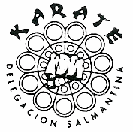 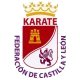 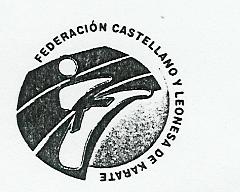 PAGINA 2               SELLO DEL CLUB                                           EL DTOR. DEL CLUBDe la veracidad de los datos de esta hoja, se responsabiliza el Club.- El carnet de grados y  del año en curso, se presentaran en la mesa de anotadores- Cada Delegado debe de tener en su poder la correspondiente autorización paterna, pudiendo ser       requerida la misma en el transcurso de la competición.PAGINA 3PAGINA 4PAGINA 5PAGINA 6 SELLO DEL CLUB                                           EL DTOR. DEL CLUBPAGINA 7PAGINA 8PAGINA 10CLUB: CIUDAD:PROV:SALAMANCANºNOMBRE Y APELLIDOSNº LICENCIAFECHANACIMIENTOGRADOEDADMASCULINOFEMENINOCATEGORIA:1-NACIDOS EN 2015 O POSTERIOR/HASTA AMARILLOCATEGORIA:1-NACIDOS EN 2015 O POSTERIOR/HASTA AMARILLOCATEGORIA:1-NACIDOS EN 2015 O POSTERIOR/HASTA AMARILLOCATEGORIA:1-NACIDOS EN 2015 O POSTERIOR/HASTA AMARILLOCATEGORIA:1-NACIDOS EN 2015 O POSTERIOR/HASTA AMARILLOCATEGORIA:1-NACIDOS EN 2015 O POSTERIOR/HASTA AMARILLOCLUB: CIUDAD:PROV:NºNOMBRE Y APELLIDOSNº LICENCIAFECHANACIMIENTOGRADOEDADMASCULINOFEMENINOCATEGORIA:2-NACIDOS EN 2015 O POSTERIOR/DESDE A/NARANJACATEGORIA:2-NACIDOS EN 2015 O POSTERIOR/DESDE A/NARANJACATEGORIA:2-NACIDOS EN 2015 O POSTERIOR/DESDE A/NARANJACATEGORIA:2-NACIDOS EN 2015 O POSTERIOR/DESDE A/NARANJACATEGORIA:2-NACIDOS EN 2015 O POSTERIOR/DESDE A/NARANJACATEGORIA:2-NACIDOS EN 2015 O POSTERIOR/DESDE A/NARANJADELEGADO O COACHNº LICENCIACLUB: CIUDAD:PROV:NºNOMBRE Y APELLIDOSNº LICENCIAFECHANACIMIENTOGRADOEDADMASCULINOFEMENINOCATEGORIA:3-NACIDOS EN 2013 Y 2014 /HASTA AMARILLO/NARANJACATEGORIA:3-NACIDOS EN 2013 Y 2014 /HASTA AMARILLO/NARANJACATEGORIA:3-NACIDOS EN 2013 Y 2014 /HASTA AMARILLO/NARANJACATEGORIA:3-NACIDOS EN 2013 Y 2014 /HASTA AMARILLO/NARANJACATEGORIA:3-NACIDOS EN 2013 Y 2014 /HASTA AMARILLO/NARANJACATEGORIA:3-NACIDOS EN 2013 Y 2014 /HASTA AMARILLO/NARANJACLUB: CIUDAD:PROV:NºNOMBRE Y APELLIDOSNº LICENCIAFECHANACIMIENTOGRADOEDADMASCULINOFEMENINOCATEGORIA:4-NACIDOS EN 2013 Y 2014 /DESDE NARANJACATEGORIA:4-NACIDOS EN 2013 Y 2014 /DESDE NARANJACATEGORIA:4-NACIDOS EN 2013 Y 2014 /DESDE NARANJACATEGORIA:4-NACIDOS EN 2013 Y 2014 /DESDE NARANJACATEGORIA:4-NACIDOS EN 2013 Y 2014 /DESDE NARANJACATEGORIA:4-NACIDOS EN 2013 Y 2014 /DESDE NARANJACLUB: CIUDAD:PROV:NºNOMBRE Y APELLIDOSNº LICENCIAFECHANACIMIENTOGRADOEDADMASCULINOFEMENINOCATEGORIA:5-NACIDOS EN 2011 Y -2012 /HASTA NARANJA/VERDECATEGORIA:5-NACIDOS EN 2011 Y -2012 /HASTA NARANJA/VERDECATEGORIA:5-NACIDOS EN 2011 Y -2012 /HASTA NARANJA/VERDECATEGORIA:5-NACIDOS EN 2011 Y -2012 /HASTA NARANJA/VERDECATEGORIA:5-NACIDOS EN 2011 Y -2012 /HASTA NARANJA/VERDECATEGORIA:5-NACIDOS EN 2011 Y -2012 /HASTA NARANJA/VERDECLUB: CIUDAD:PROV:NºNOMBRE Y APELLIDOSNº LICENCIAFECHANACIMIENTOGRADOEDADMASCULINOFEMENINOCATEGORIA:6-NACIDOS EN 2011 Y -2012 /DESDE VERDECATEGORIA:6-NACIDOS EN 2011 Y -2012 /DESDE VERDECATEGORIA:6-NACIDOS EN 2011 Y -2012 /DESDE VERDECATEGORIA:6-NACIDOS EN 2011 Y -2012 /DESDE VERDECATEGORIA:6-NACIDOS EN 2011 Y -2012 /DESDE VERDECATEGORIA:6-NACIDOS EN 2011 Y -2012 /DESDE VERDEDELEGADO O COACHNº LICENCIACLUB: CIUDAD:PROV:NºNOMBRE Y APELLIDOSNº LICENCIAFECHANACIMIENTOGRADOEDADMASCULINOFEMENINOCATEGORIA:7-NACIDOS EN 2009 Y -2010 /HASTA VERDECATEGORIA:7-NACIDOS EN 2009 Y -2010 /HASTA VERDECATEGORIA:7-NACIDOS EN 2009 Y -2010 /HASTA VERDECATEGORIA:7-NACIDOS EN 2009 Y -2010 /HASTA VERDECATEGORIA:7-NACIDOS EN 2009 Y -2010 /HASTA VERDECATEGORIA:7-NACIDOS EN 2009 Y -2010 /HASTA VERDECLUB: CIUDAD:PROV:NºNOMBRE Y APELLIDOSNº LICENCIAFECHANACIMIENTOGRADOEDADMASCULINOFEMENINOCATEGORIA:8-NACIDOS EN 2009 Y -2010 /DESDE VERDE/AZULCATEGORIA:8-NACIDOS EN 2009 Y -2010 /DESDE VERDE/AZULCATEGORIA:8-NACIDOS EN 2009 Y -2010 /DESDE VERDE/AZULCATEGORIA:8-NACIDOS EN 2009 Y -2010 /DESDE VERDE/AZULCATEGORIA:8-NACIDOS EN 2009 Y -2010 /DESDE VERDE/AZULCATEGORIA:8-NACIDOS EN 2009 Y -2010 /DESDE VERDE/AZULCLUB: CIUDAD:PROV:NºNOMBRE Y APELLIDOSNº LICENCIAFECHANACIMIENTOGRADOEDADMASCULINOFEMENINOCATEGORIA:9-NACIDOS EN 2007 Y 2008 /HASTA VERDE/AZULCATEGORIA:9-NACIDOS EN 2007 Y 2008 /HASTA VERDE/AZULCATEGORIA:9-NACIDOS EN 2007 Y 2008 /HASTA VERDE/AZULCATEGORIA:9-NACIDOS EN 2007 Y 2008 /HASTA VERDE/AZULCATEGORIA:9-NACIDOS EN 2007 Y 2008 /HASTA VERDE/AZULCATEGORIA:9-NACIDOS EN 2007 Y 2008 /HASTA VERDE/AZULCLUB: CIUDAD:PROV:NºNOMBRE Y APELLIDOSNº LICENCIAFECHANACIMIENTOGRADOEDADMASCULINOFEMENINOCATEGORIA:10-NACIDOS EN 2007 Y 2008 /DESDE AZULCATEGORIA:10-NACIDOS EN 2007 Y 2008 /DESDE AZULCATEGORIA:10-NACIDOS EN 2007 Y 2008 /DESDE AZULCATEGORIA:10-NACIDOS EN 2007 Y 2008 /DESDE AZULCATEGORIA:10-NACIDOS EN 2007 Y 2008 /DESDE AZULCATEGORIA:10-NACIDOS EN 2007 Y 2008 /DESDE AZUL            CLUB: CIUDAD:PROV:NºNOMBRE Y APELLIDOSNº LICENCIAFECHANACIMIENTOGRADOEDADMASCULINOFEMENINOCATEGORIA:11-NACIDOS EN 2005 Y 2006 /HASTA AZULCATEGORIA:11-NACIDOS EN 2005 Y 2006 /HASTA AZULCATEGORIA:11-NACIDOS EN 2005 Y 2006 /HASTA AZULCATEGORIA:11-NACIDOS EN 2005 Y 2006 /HASTA AZULCATEGORIA:11-NACIDOS EN 2005 Y 2006 /HASTA AZULCATEGORIA:11-NACIDOS EN 2005 Y 2006 /HASTA AZULCLUB: CIUDAD:PROV:SALAMANCANºNOMBRE Y APELLIDOSNº LICENCIAFECHANACIMIENTOGRADOEDADMASCULINOFEMENINOCATEGORIA:12-NACIDOS EN 2005 Y 2006 /DESDE MARRONCATEGORIA:12-NACIDOS EN 2005 Y 2006 /DESDE MARRONCATEGORIA:12-NACIDOS EN 2005 Y 2006 /DESDE MARRONCATEGORIA:12-NACIDOS EN 2005 Y 2006 /DESDE MARRONCATEGORIA:12-NACIDOS EN 2005 Y 2006 /DESDE MARRONCATEGORIA:12-NACIDOS EN 2005 Y 2006 /DESDE MARRON